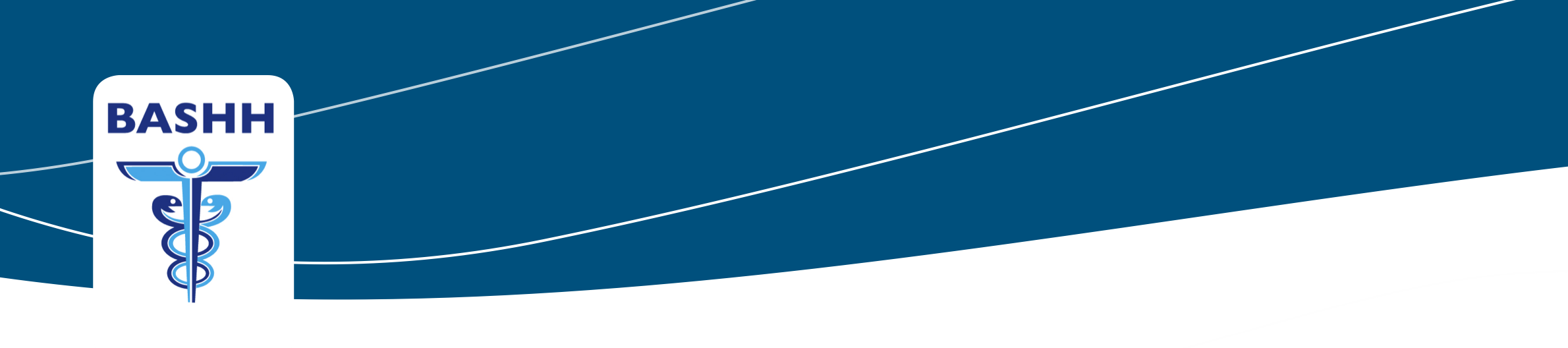      British Association for Sexual Health and HIVEstablished 2003 through the merger of MSSVD (est.1922) and AGUM (est.1992)Charity Number:  1148196Company Number:  07863350BASHH Annual Review BranchesSpecial Interest GroupsOther Groups of BASHH1 August 2014 - 31 July 2015Approved by the Trustees on Address registered with the Charity Commission:Chester House68 ChestergateMacclesfieldCheshire SK11 6DY     Website: www.bashh.org 	Bankers:             						Auditors:					Lloyds TSB							Farringdon & Co				PO Box 1000	  						Chartered Certified Accountants		Andover		   					176 Franciscan Road 	BX1 1LT							London															SW1Y 5B									                                                         	This is a stand-alone review that allows the individual Branches and Groups to highlight their activities over the year.  It is a public document that is available on the BASHH website www.bashh.org ContentsPrizes & programmesBASHH Undergraduate PrizesScientific programmeOverviewPresident’s reportTreasurer’s reviewClinical Governance Committee reviewEducation Committee reviewNamed GroupsBASHH/Faculty Integrated Information groupClinical Effectiveness groupClinical Standards UnitMedia group National Audit groupPrison subgroupPublic health groupPublic panel groupRevalidation groupSexual Health Advisor groupWeb TeamSpecial Interest Groups (SIGs)Adolescent and Sexual Violence groupsBacterial groupClinical development groupDoctors in training groupGenital dermatology groupHIV & blood borne viruses groupHPV groupHSV group(no report)Mentoring groupMSM groupNurse groupSAS groupSexual dysfunction groupSTIF Foundation groupSTIF competency working groupSTI & HIV course groupRegionsIrelandNorthernOxfordScotlandSouth WestThames - North East (no chair; no report)Thames – North West Thames – South EastThames – South WestTrentWalesWessexWest MidlandsYorkshire Committees with BASHH representationBritish Federation against STIsJSC for Genitourinary MedicineSpecialist Advisory CommitteeUEMS Dermatovenereology CommitteeJournals with BASHH representationInternational Journal of Sexually Transmitted Diseases & AIDSSTI JournalHomePrizes and programmesBASHH Undergraduate Prize WinnersUndergraduate Clinical PrizeMickey Chong won this prize for HIV Testing in a Medical School CurriculumUndergraduate Research PrizeRebecca Marlor won this prize for “Highly sensitive C--‐reactive protein and CD4/CD8 ratio are independently associated with reduced bone mineral density in people living with HIV--‐1 infection”Honorary Life Fellowship Lecture NoneCathy HarmanDr Claudia Estcourt won this prize for “The Chlamydia Online Clinical Care Pathway:  Development, implementation and evaluation of an online remote clinical management service within an eSexual Health Clinic”Honorary Life FellowDr John GreenOutstanding Achievement AwardDr Keith RadcliffeScientific programmeOctober 2014 – Afternoon Scientific Meeting (OGM): Male Sexual DysfunctionSexual function problems among men and women in the British population: Evidence from the latest National Survey of Sexual Attitudes and Lifestyles NATSAL3Cardiovascular disease and sexual dysfunctionThe use of hormones in sexual dysfunctionPremature Ejaculation. A Case Presentation - Sexual Health Perspective IPM Perspective A Psychology Perspective  A Urology Perspective A Physiotherapy Perspective Panel Discussion & QuestionsOctober 2014 - Evening Scientific Meeting (OGM): HIV inpatient care provision and implications for trainingHIV inpatient care provision and implications for trainingA 'pre-HAART' London consultantA 'pre-HAART' non-London consultantA 'post-HAART' London consultantA 'post-HAART' non-London consultantSpR speakerPatient representative HomeJanuary 2015 – Afternoon Scientific Meeting (OGM): 4 NationsSetting the Scenery	Differences in STI epidemiology across UK  Dr Gwenda Hughes, PHENational updates: England, Wales, Northern Ireland, ScotlandDiscussionWhose Strategy is it anywayIntegration, integration, integrationDoing it together: SRH/GUM co-production  The impact of CASH/GUM integration on MSM Health and Social Care Integration  DiscussionData in, Data outJanuary 2015 – Evening Scientific Meeting (OGM): 4 NationsAnnual General MeetingCommunity and preventionEngaging with faith organisations: The Belfast experience Reducing teenage pregnancy:  The Dundee experienceLessons learned from the Pan London HIV Prevention Programme: The London experience DiscussionMarch 2015 – Afternoon Scientific Meeting (OGM): ‘Outstanding’ conundrums in sexual healthWhat’s New in NGU?CTNG Test of Cure: The evidence so far (Clinical Scientist – Public Health England Sexually Transmitted Bacteria Reference Unit)Genital Candida infectionThe way we use azithromycin in the treatment of STIs is good -Chlamydia Screening Programme) will debate in favour of the motionBASHH General Meeting – Special resolution to the ArticlesMarch 2015 – Evening Scientific Meeting (OGM): ‘Outstanding’ conundrums in sexual healthResults from the PROUD studyProducing a tool to assess impact and cost-effectiveness of point-ofcare testing for chlamydia.What can chlamydia serology tell us about chlamydia and control efforts in England?BASHH/PHE Fellowship: creating a novel syphilis PCRPLWHIV - findings from Positive Voices.June 2015 – Part 1 Scientific Meeting (OGM) Organised by the BASHH HPV Special Interest GroupCurrent status of HPV vaccination for MSMUpdate on the recommendation Potential impact and cost-effectiveness of selective HPV vaccination of men who have sex with men via genitourinary medicine clinicsMonitoring coverage and impact of a targeted HPV vaccination programme in MSM  Recent developments in cervical screening - impact and influence of immunisation HomeJune 2015 – Part 2 Scientific Meeting (OGM) Organised by the BASHH Genital Dermatology Special Interest Group:	Case presentation: Perianal psoriasis, dermatitis or ‘psoriasiform’ dermatitisGenital skin disease as differential diagnosis of STIs	Update on Behcet’s diseaseHomeOverviewPresident’s reportWe are pleased to submit the BASHH annual report for the year ended July 2015. The Association’s activities and achievements continue within a well-developed organisational framework. BASHH has been functioning in a highly politicised external healthcare environment this year, with a UK wide general election, a devolution vote in Scotland and a strategic review of sexual health services in Wales. This second year of implementation of the Health and Social Care Act in England has resulted in changes in commissioning for sexual health, reproductive health and HIV services in England with threats to service delivery and quality evident during early implementation of novel service specifications in some areas. BASHH has intervened to alert central government and local government representative groups such as the Local Government Association when patient experience or audit data indicated risk to safe and effective care. BASHH continues to survey lead clinicians and senior officers had a very busy engagement programme with ministers, shadow ministers and influential parliamentarians to represent concerns about current and future service needs and quality standards. BASHH has developed cordial working relations with national representative bodies in public health and local government and we hope to take forward joint educational events to improve our understanding of this new working environment.   We have enhanced our collaborative work with the Royal College of Physicians in areas of mutual interest, with joint representation to parliamentarians at Party conferences in autumn 2014. We have modernised and expanded our media group with enhanced social media and website activity. An appendix to the BASHH/MEDFASH Standards for the Management of Sexually Transmitted Infections to promote practice standards for outreach services is under development from our Clinical Standards Unit with launch date expected in March 2016.  We have had continuing input into a number of important documents and consultations this year, especially around HPV vaccine for boys and MSM, the accountability mechanisms available to sexual health service commissioners and on the future of medical training. A feasibility study of a national HIV-STI audit programme as part of the Health Quality Improvement Programme led by BASHH in conjunction with BHIVA and MEDFASH was commenced this year. We were invited to contribute to the Chief Medical Officer’s campaign on Antibiotic guardianship and raised awareness of the need to regulate antibiotic prescribing for gonorrhoea via online pharmacies. Guidance on confidentiality in sexual health, in the new commissioning environment has yet to be formally defined in the Code of Practice for health care records. BASHH, working with sister professional organisations and patient advocacy groups persuaded the Department of Health to issue interim guidance pending a binding legal framework.Our training modules continue to expand and develop.  We had a very successful Spring meeting in Glasgow in June 2015 along with many other high quality educational events across the UK and throughout the year.We have developed a liaison group of senior officers of BASHH and FRSH to discuss matters of common concern, especially in regard to training requirements for integrated sexual health services.HomeIn summary, BASHH is continuing to deliver excellent educational and scientific meetings, striving to influence decision makers in local and national government to promote excellence in public health and service standards and contributing to expert groups in Sexual Health and HIV. This spectrum of activity could not be delivered without the energetic and passionate involvement of our members, Officers and Trustees, to whom our thanks are again due. Plans for the Future During the next year BASHH will continue its normal business but will focus on the following areas:BASHH will continue to support members across all the United Kingdom, offering assistance with representation for all four nations to their national governments and key policy makers.  BASHH will work closely with the Royal College of Physicians, the Association for Directors of Directors of Public Health, Public Health England and other key stakeholders to monitor and evaluate changes in clinical practice, service delivery, workforce training and recruitment consequent to the major funding challenges following transition to local authority commissioning in England.BASHH will continue to press for gender neutrality in HPV vaccination, and supporting opportunistic HPV vaccination for young MSM.BASHH will develop and expand its STIF portfolio, including new educational material and developing modules for integrated care and health advisers. We will continue to improve access to our educational meetings through rotating some of our national meetings to venues outside London, support regional meetings and work with European colleagues to enhance STI training. BASHH, with BHIVA, will complete the feasibility project for a national STI/HIV audit programme for the Healthcare Quality Improvement Partnership. BASHH will continue to work with sister charities and patient advocacy groups to press for legal requirement for confidentiality of healthcare and records of care in sexual health services to be included in the Code of Practice for healthcare providers.Dr Jan ClarkePresidentTreasurer’s reportFinancial review BASHH had a stable financial year and our investment portfolio contributed to an overall positive financial balance. The association increased its investment in administrative support for the delivery of its educational courses and conferences to ensure that these remain of high quality and attractive to attendees. A VAT review was commissioned examining income received from sponsorship which resulted in a small payment to HMRC.Principle funding sources Income for the charity comes from three principle sources – membership subscriptions, educational meetings and investment income.  In view of the charity’s stable financial position, the annual membership fee was not increased in 2015. Our annual scientific conference was held in Glasgow and was financially successful. Other educational meetings were run throughout the year led by the association’s special interest groups and these were generally cost neutral or generated a surplus. HomeReserves policy The Trustees reviewed the reserves policy and renewed its intention to maintain the level of reserves at an amount sufficient for the Association to function for at least two years in the event that it does not receive any further income.  This will mitigate the financial risk associated with running large conferences and ensure that BASHH’s existing contractual obligations can be met. The Association also wishes to have sufficient reserves available to respond rapidly when required to commission new sexual health guidelines or standards documents, or respond to external consultations.  Investment policy The investment policy was reviewed by the Trustees with agreement that sufficient funds to allow the association to function for at least one year will be retained in accounts which permit access within a maximum of three months.  The balance of reserves is invested after taking professional financial advice and adopting a low to medium risk approach.  Investments are currently held in funds split equally between Saracens Investment Managers and St. James Management.  Plans for future periodsBASHH plans to continue providing a lead for those delivering sexual health and HIV services, and to promote high quality education and training in this area. During a time of rapid change in sexual health commissioning and the proposed use of different service models, the association has sufficient funds to develop independent high quality guidelines on the management of sexually transmitted infections and the delivery of appropriate clinical services. The annual scientific conference in 2016 will be held in Oxford and planning for this meeting is ongoing.Professor Jonathan Ross								TreasurerClinical Governance Committee ReviewMembershipAlan Tang 		Chair Sophie Brady		SecretaryBranch ChairsNurse, Health Adviser, SAS and Doctors in Training representativesClinical Effectiveness GroupClinical Standards UnitNational Audit Group ChairsObjectives:Implement strategies and policies of BASHH as approved by the Governing BoardSet and monitor standards and specificationsIdentify areas of best clinical practice and promote them for adoption where appropriate whilst recognizing local differencesIdentify regional and individual clinic difficultiesExplore solutions to issues and suggest action plans Co-ordinate a peer review system as required or in response to a member's request HomeSignificant activitiesDuring the year, four meetings were held and issues from the Board discussed.Spotlight discussions were held during committee meetings focussing on development of services under the new commissioning arrangements. One discussion attempted to address the issue of realignment of clinical relationships after winning or losing competitive tenders.The Patient Safety issue with solubility of benzathine penicillin was reported to the MHRA and practical guidance disseminated to all CGC members and on to medical and nursing leads in local services.The Vice President gave a presentation on Six Steps to Successful Tendering to members of the CGC at the March 2015 meeting.Regional reports contributed to intelligence on the outcomes of services post-tendering and innovative approaches to funding services such as integration of health and social care budgets.Performance/Outputs in the year 2014/15Branch Chairs pledged support for the Halve It Coalition to reduce undiagnosed HIV infection and late presentations by disseminating information for local services on how to collaborate with testing initiatives and representations at local councils to pass motions on increasing availability of HIV testing.In response to the BASHH Members’ Survey and at the suggestion of the Education Committee, a Scientific Meeting outside of London was mooted, and it was agreed that the June 2016 meeting would be organised by the Northern Branch and held in Manchester.Future plansIntegrate the survey functions of the dissolved Clinical Development Group into the work of the CGC and Branches by ensuring that survey design expertise, dissemination and analysis are maintained.Accrue intelligence on the impact of the Public Health Grant cut on quality and effectiveness of STI services.Action planning from results of the Lead Clinician Survey 2015.Dr Alan TangChair, Clinical Governance CommitteeEducation committee review The Education Committee is responsible for facilitating the delivery of the BASHH’s vision, values and service priorities through education, training and development, taking into account the changing context of healthcare and educational developments, and specifically the demands related to provision of high quality integrated sexual health care across a wide geographical area and range of healthcare settings. The Special interest groups (SIGs) The SIGs are responsible for leading on development of educational materials, meetings and training needs analyses within their specialist areas. In the last year the SIGs have provided a range of courses including the microscopy course, genital dermatology course, surgical techniques in GUM course, ABC of Sexual Dysfunction course, the Diplomas in GUM and HIV revision courses and a number of regional STI Foundation courses. An e-knowledge assessment linked to the course has been developed as was piloted in year. The number of GUM nurses and Health Advisors undertaking STIF Competencies are increasing and an integrated course with additional contraceptive competencies is currently being piloted for GUM nurses working in integrated sexual health services.HomeAdditionally the SIGs contribute to education and training by generating publications and research and reviewing and responding to documents on behalf of BASHH, and developing guidelines and recommendations in collaboration with other BASHH groups and external organisations. These achievements are detailed in individual reports available on the BASHH website.BASHH scientific meetings The EC has the responsibility of providing 4 scientific meetings annually, which are free to delegates, including invited lectures from BASHH Honorary Life Members and Professorial lectures.  Six SIGs (HPV, dermatology, Bacterial, Public Health, HIV, Sexual dysfunction) put together meetings in 2014-15 and the fourth meeting covered sexual health issues in the Four Nations of the UK. These were well attended with excellent evaluation. Recent innovations include the electronic collection of evaluation, and once feedback is submitted online and then the attendance certificate can be downloaded / printed. Podcasts/webcasts of the OGM lectures has continued to facilitate access for those unable to attend in person. Other meetingsThe EC oversees Annual Spring Conference and the 2015 in Glasgow attracting 402 delegates, and excellent evaluation. BASHH co-hosted a meeting with IUSTI Europe in Malta in September 2014 which had 60+ BASHH delegates and included BASHH delivering a STIF course to 40 Maltese clinicians.The annual Joint BASHH /FSRH meeting in January and HIV Masterclass held in Manchester in March were again very successful. Other meetings include the Doctors in training meeting, and the SAS Conference. STI & HIV courseThis has now been running for the last 2 years with Modules 1 & 2 in the Spring and modules 3&4 in the Autumn. This appears to be successful with increased delegate numbers and good feedback.  At present the reduction in frequency of running the modules does not appear to disadvantaging delegates wishing to sit the DipGUM but this will be kept under review. Further EC plansThe role, membership and terms of reference of the EC has been reviewed to ensure it remains fit for purpose with the strategic aims of coordinating the delivery of education within BASHH and supporting clinicians in maintaining knowledge and expertise to deliver high quality services.Barcoded membership badges are being introduced in late 2015, which will enable easier logging of attendance at events for CPD purposes. Next year’s BASHH spring meeting will be held in Oxford and preparations are well underway. The resources committed to the October 2015 scientific meeting have been redirected to support BASHH members attending the joint BASHH / IUSTI Europe meeting in September 2015, reducing the registration fee by €100 for BASHH members. A pilot of running a scientific meeting out of London will take place in Manchester in 2016. The will be a new director of the STI and HIV course from 2016 who will undertake a review of all aspects of the course including structure and content.									Dr Jackie Sherrard									Education SecretaryHomeNamed groupsBASHH/Faculty Integrated Information GroupMembership(Observers from IT companies in blue)Objectives:To recommend strategies for IT implementation, data collection and reporting for Sexual Health Services.To advise on the type of information to be collected from SH services for the purposes of national audit and public health monitoring To respond to relevant consultations affecting service provision and data collection in Sexual Health.To liaise between HPA, DH, PHE and other interested parties over information issues to achieve best patient outcomes.HomeTo maintain overview of issues pertaining to Information Governance in Sexual Health. To receive and respond to queries and concerns from members relating to IT and IG.To anticipate problems relating to IT and IG from new legislation or other changes which affect Sexual Health. To work towards IT solutions for integration of all Sexual Health Services.To disseminate important information to BASHH/Faculty members via organisational websites/newslettersSignificant activitiesThe Group met on 3 occasions during 2014/15.The group has considered matters of relevance to GUM Clinics, SRH clinics and Integrated Services in particular in relation to statutory reporting through SRHAD and SHHAPT coding.Members of the group have taken part in meetings with the DoH to produce a guide on confidentiality in Open Access Sexual Health Services, now published.We have taken part in discussion regarding the new FGM reporting requirements and secured an assurance that GU services will not have to take part.We have helped PHE to map the SHHAPT codes to READ coding.We have liaised with PHE re the GUMCAD3 pilots.We have advised PHE on proposed changes to CTADFuture plansTo continue to work closely with members of the Faculty, PHE, DH, HSCIC, software providers and others to ensure that we meet our objectives.Danielle MerceyCo-chairClinical Effectiveness GroupMembershipKeith Radcliffe	 		ChairDarren CousinsHelen Fifer 			PHEMark FitzGeraldDeepa GroverSarah Hardman 		FSRH representativeSteve HigginsMargaret KingstonMichael RaymentAnn SullivanObjectivesTo update or produce new national evidence-based guidelines in accordance with a methodology accredited by NICE.To produce information for patients based on these guidelines.Significant activitiesIn the year 2014/15 the Clinical Effectiveness Group met three times at the Royal Society of Medicine in London: in October 2014, and in February and June 2015.HomePerformance/Outputs STI testing summary document updated and placed on website.PHE guidance on detection of gonorrhoea posted on website.Updated trichomonas guideline published (Sherrarad J et al. IJSA 2014; 25:541-9.)Sexual history guideline published (Brooke G et al. IJSA 2014; 25:391-404.)Guideline on vulval conditions updatedand  published on the BASHH website.Guideline on molluscum contagiosum updated and published on the website.Having discussed the issue of updating guideline on pelvic pain the decision was made to weblink from the guidelines page to an excellent document produced by Prostate Cancer UK.Guideline on NGU updated and published on website (IJSA 2014; 25: 979-983.)Guideline on management of genital herpes in pregnancy produced in conjunction with the RCOG and published on the RCOG website.The methodology framework for guideline production by the CEG was re-written.G4S national standard of clarity of information for the public (i.e patients) was obtained for the first time for the patient information produced by the CEG.An application was supported by BASHH to provide £30,000 per annum to fund support by professional researchers to writing groups producing or updating complex guidelines.The updated guideline on NGU was published online in the IJSA (22 May 2015).The CEG continues to regularly liaise with the following groups: BNFBASHH Audit GroupBHIVA Audit GroupNICEFSRH Clinical Effectiveness UnitRCP Clinical Effectiveness ForumFuture plansTo complete development of an app for mobile platforms allowing access to key information in the national guidelines. To work more closely with the BASHH Public Panel in order to obtain greater public/patient involvement in production of guidelines in accordance with guidance from NICE.To successfully obtain re-accreditation by NICE for our national guidelines.To develop a system of effective management of professional researchers to support production of complex guidelines.To complete the production of a completely new guideline on the sexual health of MSM.To complete updating of the following guidelines:PEPSEGenital wartsChlamydiaPediculosis pubisBalanitisScabiesGenital herpesHepatitisSARACandidaGonorrhoeaSyphilisHomeSTI in young peopleDonovanosisPelvic infectionEpididymo-orchitisTo produce, in collaboration with BHIVA, a new guideline on pre-exposure prophylaxis against HIV.To continue to produce patient information linked to all updated/newly produced guidelines.Dr Keith RadcliffeChairClinical Standards Unit (CSU)Membership: The CSU is chaired by a senior clinician appointed by the BASHH President. Members include Fellows appointed by the Board and representatives from health advisers, nurses, clinical effectiveness group, national audit group, faculty of sexual and reproductive health, national Chlamydia screening programme, education committee, clinical governance committee, doctors in training and Scotland. The Chair nominates a Secretary from within the group. The CSU reports to the Clinical Governance Committee as well as the Board.Objectives:Firm up the Quality Measures and Quality Standards by providing more evidence to underpin each measure, and not solely base them on expert opinion.Align these measures with individual clinician’s performance indicators for Revalidation.Align these measures with the National Audit Group programme.Include PROMs and PREMs as measures of quality and patient satisfaction.Collaborate with the national Health Quality Improvement Partnership (HQIP) programme.Monitor consistency with developments in BASHH clinical guidelines being revised by the Clinical Effectiveness Group (CEG).Significant activitiesThe Standards for STI Outreach Services Project working group was convened and work to draft these standards commenced in December 2014.A professional medical writer was appointed as project support and met with the whole project group on 18 September 2015.Performance/Outputs in the year 2014/15Recruitment of potential Chair progressed slowly through the year with dialogue and information sharing.Appointment of Dr Orla McQuillan as Project Lead for the STI Outreach Standards working group.Future plansConsultation phase of the Standards for STI Outreach Services in January 2016.Completion of final version of the Standards for STI Outreach Services for publication in March 2016.Confirmation of members of the CSU to begin on a third revision of the Standards.Alan TangInterim ChairHomeMedia GroupMembership  Objectives:To provide suitable information to the public and healthcare professionals in an appropriate and engaging way.To establish BASHH as the ‘go-to’ organisation for media requests relating to sexual health.To keep sexual health on the agenda by engaging with traditional and social media, responding to relevant publications and policies, and providing articles and interviews where appropriate.Significant activitiesOngoing media work regarding topical sexual health issues, sexual health promotion, public health budgets, and other media opportunities.Continued media output relating to HPV vaccination for boys and MSM, including an article in The Guardian.Media output in response to PROUD study results and supporting PrEP.Coverage regarding concerns about online pharmacy treatment of STIs including 30 minute segment on BBC Radio 5 Live’s ‘5 Live Investigates’ programme.There has been a particular focus on strengthening the twitter activity from BASHH and we now have 3000 followers.  BASHH media group training was held in March 2015, facilitated by Jeremy Laurance, former health editor at The Independent.Future plansProvide a resource for BASHH to communicate sexual health messages and information to the public and healthcare community.To keep sexual health on the agenda and extend the progress made in becoming the ‘go-to’ organisation for sexual health matters.Expand BASHH’s social media activities in conjunction with the Web Team.A very successful year of media output on behalf of BASHH, with good support from Munro & Forster, during which a framework of key media contacts have been established that will help with onward activity.Shortly after the 2014-15 year end Peter Greenhouse announced his intention to step down from his position as Chair of the Media Group.  We would like to thank Peter for his tireless work for BASHH and recognise his huge contribution to the media group, his many successes and the generous sharing of his invaluable skills.Dr Mark LawtonChair (succeeding Peter Greenhouse)HomeNational Audit GroupMembershipAnn Sullivan			ChairHugo McClean			Vice ChairVanessa Apea			Honorary secretaryAnatoleMenon-Johansson      Director of DevelopmentNAG Aims:National audits of clinical practice in sexual health/genitourinary medicine clinics against the BASHH Clinical Effectiveness Group (CEG) National GuidelinesA forum to discuss national and regional audit programmesResponse to requests for national audits by the British Association of Sexual Health and HIVProvision of Questionnaire proformas for use as audit tools for the common genito-urinary conditions, using the clinical guidelines of the CEG as the standard of careSignificant activitiesAnnual BASHH audit: 2015 Audit of the management of under 16s attending sexual health services. Clinical level reports have been circulated and results presented at the 2015 BASHH Conference. Support of ongoing HQIP feasibility study, including feedback from NAG on topic prioritisation Secured financial support from the Board to obtain expert audit support to co-ordinate and enhance the National audit programme, and provide the administrative support for NAG meetings. Currently provided by Hilary CurtisSetting BASHH CEG Guidelines’ auditable outcomesCollaborative working with NCSP Working with Helen Bailey to develop a tool to collect individual level audit data for revalidationCollaborating with a number of stakeholders to produce HIV PN standards, and with Mike Rayment to develop an online data tool (funding agreed by Board) Performance/Outputs in the year 2014/15Audit presentation by Emma Street at BASHH ConferenceFinal drafts of HIV PN outcomes and standards document and HIV PN audit paperFuture plansProvision of the BASHH 2016 National auditOngoing work with MedFASH, BHIVA, PHE and HQIP to report the feasibility study and develop a new National HQIP audit Work led by Hilary Curtis to confirm accurate list and contact details for all level 3 UK services Ann SullivanChairPrison SubgroupMembershipNetwork of BASHH members who provide sexual health and/or HIV services to prisonsObjectives:Develop national quality standards for STI, HIV and BBV management in prisons in conjunction with Clinical Standards Unit and partners in related organisations.HomeParticipate in Sexual Health in Prisons Network established by Dr Eamonn O’Moore, Director of Health and Justice in Public Health England.Significant activitiesAlan Tang attended some meetings of the Health and Justice Clinical Reference Group of NHS England until June 2015, when his term of office ended.Alan Tang continued his role within the Blood Borne Virus Opt Out Testing Task and Finish Group to advise on the launch and monitoring of this Public Health England programme to increase HIV and Hepatitis testing among prisoners.Performance/Outputs in the year 2013/14The penultimate draft of paper on HIV health care survey by Jackie Sherrard, Alan Tang and Mark Pakianathan was handed over to Stephen Kegg for completion and submission.Future plansRecruit a new national lead and active members to the GroupStay active in the Sexual Health in Prisons Network.Submit paper for publication.Alan TangOutgoing National LeadPublic Health GroupMembership  Gavin Dabrera			Co-chairShamela de Silva		Co-chairJackie Cassell			Advisory panelGwenda Hughes		Advisory panelHelen Ward			Advisory panelShamela de Silva		SecretaryObjectivesTo support BASHH and its members in engaging with the public health agenda, providing leadership, advocacy and advice. Works with the Education committee to ensure appropriate delivery of public health training in the specialty, and to make recommendations for the agendas and content of general meetings and conferences.Significant activitiesDeveloping a Public Health course for senior GU physicians- due to the commissioning changes in the speciality, and to align with BASHH meetings , this has been adapted to become a symposium at the annual BASHH conference in 2016Performance/Outputs in the year 2014/15BASHH column (S de Silva, G Dabrera, H Ward: ‘The BASHH Public Health Special Interest Group’ Sex Transm Infect 2014;90:2 doi:10.1136/sextrans-2013-051260)BASHH OGM 2014HomeFuture plansHelen Ward will be stepping down as Chair due to work commitments and Gavin Dabrera and Shamela de Silva will co-chair the group.Suggestions for future educational meetings and activities would be welcome.Shamela de SilvaCo-chair and SecretaryPublic PanelMembership  Jan Clarke			ChairDavid Crundwell		Lay member Sarah Dawe			Lay memberGautan Kambhampate	Lay memberEmily Mason			Lay memberJamie Ross			Lay memberNick Batley			Sexpression representativePippa James			Sexpression representativeMichelle Ross			Clinic Q, 56 Dean StreetColum McGuire		NUS representativePaul Casey			fpa representativeMarian Nicholson		Herpes Viruses AssociationGarry Brough			THT representativeVerity Sullivan			BASHH Web team/social media rep		Beverley Spencer		Health AdviserJames Drysdale		Nurse/Health AdviserSteve  Higgins			CEG RepresentativeMartyn Wood			WebmasterObjectivesThe aim of the Public Panel is to promote a positive and proactive approach to Patient and Public Involvement across BASHH and to ensure that Patient and Public Involvement is a key feature within all BASHH’s activities and incorporated into all BASHH strategies. Significant activitiesThe key roles and activities of the panel within this year included: Reviewing public material produced by BASHH – not only paper leaflets, but all electronic forms of information.Leaflets and guidelines on hepatitis, Chlamydia, NGU, and herpes were discussed.Lay assessment of the updated BASHH document “Standards for the Management of Sexually Transmitted Infections for outreach services” was provided.Working with Martyn Wood, BASHH webmaster discussed further developments of the website with improved signposting round the site to leaflets for downloading. The panel discussed the further development of the HQUIP sexual health audit bid Recommendations about supporting and maintaining a common list of sexual health and GUM clinics, either through BASHH or via NHS Choices or other organisations have been passed to the Board. The group also discussed communication with patients of their results, and suggested a common national template for texts.HomeMembers were encouraged to contribute to the APPG SRH Accountability enquiry.Members also received requests for lay members from a variety of research projects and standing committees, including the HQUIP National HIV/STI Clinical Audit Feasibility Study.Meetings were held in November 2014 and March and June 2015.  Future meetings will be planned alongside the workstream of the Clinical effectiveness Group to ensure CEG products are considered in a timely way, and we utilise the valuable time of our lay members most effectively.This marks the last PPE report I make as Chair.  My thanks to all lay members who made the time to attend and contribute so effectively.  In August 2015 I hand over to Craig Tipple and wish him and the group well for the future.Dr Jan ClarkeChair, Public PanelRevalidation groupMembership Dr Immy Ahmed-JushufDr Janet D WilsonObjectives:To provide specialty based advice and support to the RCP revalidation teamTo provide support for BASHH members in matters related to revalidationTo develop specialty specific guidance to support members wishing to revalidateTo ensure that the specialty specific advice is kept updated and remains current.Significant activitiesSpecialty specific advice developed and uploaded on to the BASHH website and the RCP revalidation sectionSupporting the RCP to develop specialty specific clinical outcomesPerformance/Outputs in the year 2014/15The RCP specialty advisers met on 2 occasions during 2015. Proposals for developing specialty specific outcomes framework being developed.BASHH Board nominated Dr Janet D Wilson to help support the outcomes development group.Future plansIt is expected that a limited number of specialty specific outcomes will be developed for validation during 2016.Dr Immy AhmedRevalidation adviser in genitourinary medicineSexual health advisor groupObjectivesTo promote and encourage Sexual Health Advisers joining BASHH and to promote their BASHH. To promote and encourage the inclusion of Sexual Health Advisers in SIG, committees, Guideline Working groups etcHomeSignificant activitiesThere have been 3 very successful STIF courses run with BASHH Health Adviser involvement in 14/15 (2 in Malta and 1 in Spain)BASHH/SSHA STIF Health Adviser competencies are due to start being trialled at a number of GU clinicsSexual Health Advisers given reduced delegate fees to encourage attendance. at BASHH national yearly conferenceEligibility for Sexual Health Advisers to apply for a Conference Scholarship by being the first author of the accepted abstract (either oral or poster presentation) Future plansHealth Adviser rep to BASHH Board will be Jonathan Roberts from 2016 who will continue our aims.SSHA/BASHH will be rolling out national “complex” coding programme in 2016. This is aimed at capturing the complex work of Sexual Health Advisers in GU clinics and will be audited in 2017. Ceri EvansSenior Sexual Health AdvisorWeb teamMembership  Dr Martyn Wood 	ChairDr Nick TheobaldDr Kaveh Manavi Dr Alan Tang  Dr Selina SinghDr Ade Apoola,  KSAM web teamBASHH SecretariatObjectivesTo improve the ease of access for BASHH members to educational content on the BASHH website.Improve and update public areas of the website.Increase the use of Branch website areas to increase engagement with local branch activities.Enhance channels of communication with BASHH members using website members area and social mediaSignificant activities:STIF website has gone liveIncreased use of On-Line registration and payment for BASHH eventsSocial Media policy / declaration developed – New BASHH tweeters signed upFuture plansWebsite Re-brand and optimisation for mobile and tablet devicesImproved members only website areaWorking with public panel to provide high quality information for the publicWorking with Clinical guidelines group to develop a guidelines “app” for smartphones and tablets.Dr Martyn WoodChairHomeSpecial interest groups (SIGs)Adolescent and Sexual Violence groups Membership Dr Dawn Wilkinson 		ChairDr Sophie Forsyth 		SecretaryDr Kimberley Forbes 		Co-ordinator for external consultationsDr Laura Mitchell 		Treasurer/ Educational events coordinatorDr Jane Ashby 		Web co-ordinatorDr Ellen Dwyer 		Trainee Representative Dr Selena Singh		Trainee RepresentativeMembers: Dr Karen RogstadDr Katia PrimeDr Ceri SlaterDr Rebecca AdlingtonDr Elizabeth HamlynDr Alan TangDr Angela RobinsonDr Laura MitchellDr Sarah EdwardsDr Fiona FargieDr Rita BrowneSexual violence Subgroup: Dr Rachel Sacks 		ChairDr Daniela Brawley 		SecretaryDr Rachel Caswell 		Trainee RepresentativeDr Michelle Carroll 		FFLM representativeMembers: Dr Charlotte CohenDr Katherine CoyneDr Rageshri DhairyawanChristine DonohueDr Carol EmersonDr Praveen Jayadeva,Dr Emma McCartyDr Ali MearsDr Rimi Shah,Dr Kate ShardlowDr Deborah WardleHomeObjectivesThe Adolescent special interest group consists of clinicians working in sexual health and with an interest in issues related to the sexual health of young people.  The Sexual Violence subgroup consists of clinicians working in GUM, HIV, SRH, GP practices and an FFLM representative, with interests in issues related to sexual violence. We meet quarterly for our separate and joint meetings, and plan research studies, training and educational meetings; respond to related national consultations and develop and contribute to guideline development in related fields of young people’s sexual health and sexual violence.  Over the past year we have continued to focus on addressing the needs of those working in related fields in managing patients disclosing a history of sexual violence (SV) with a particular focus on management of domestic abuse and safeguarding children and young people from child sexual exploitation.Significant activitiesPhysical Signs of Child Sexual Abuse, Launched May 2015 [2nd edition] with input from BASHH ASIG members on the STI working group. Includes chapter on STIs as a marker of abuse and section in Good Practice chapter on testing for STIs. Poster submitted to World Conference on HIV and STIs, Brisbane September 2015, with ASIG involvement acknowledged.Spotting the Signs outputs:Poster presented at the International Forum on Quality and Safety in Healthcare, April 2015 Development of a Tool to Detect Child Sexual Exploitation K Rogstad, G Johnston, S Forsyth, D. Wilkinson,  L. Mitchell R Adlington, Z Cameron, A Elliman , C Manchester on behalf of the Spotting the Signs Task Board and Working Group BASHH Adolescent Special Interest Group, Brook, Faculty of Sexual and Reproductive Healthcare and Royal College of General PractitionersIncorporated into the Academy of Medical Royal Colleges (AMROC)  report Child Sexual Exploitation: Improving Recognition and Response in Heath Settings September 2014RCP guidance for physicians on the detection of child sexual exploitation: Karen Rogstad, Dawn Wilkinson and Sophie Forsyth This is a practical resource intended to support physicians to recognise potential cases of child sexual exploitation (CSE) and seek support to protect vulnerable children and young people. https://www.rcplondon.ac.uk/update/new-guidance-physicians-help-tackle-child-sexual-exploitationBrook e-learning Tool Combating CSE: an online learning tool for health professionals  http://cse.brook.org.uk/story.html (Karen Rogstad on Advisory Board)Highly Commended Poster at the RCGP Annual Conference 2015 Glasgow conference October 2015. Spotting the Signs: Authors Rogstad KE, Wilkinson D, Adlington R, Forsyth S, Cameron Z, Manchester C, Elliman A, Johnston G. Article for Clinical Medicine on Adolescent Health on behalf of the RCP Young Adults and Adolescent Health (Sophie Forsyth / Karen Rogstad)BASHH Spring Conference, Glasgow invited speaker on Domestic Abuse Dr Rachel Sacks [June 2015]Performance/Outputs in the year 2014/15Chapter written for the ABC of Domestic and Sexual Violence [2014]; Dr Mears Response to consultation on impact and cost-effectiveness of a targeted programme of vaccinating MSM, in GU and HIV clinics (ASIG and SV groups)  [Nov 14]BASHH ASIG Response to Home Office consultation on FGM mandatory reporting duty;  coordinated by Kimberley Forbes [Jan 2015]HomeASIG input on BASHH NAG 2015 National re-audit of the management of under 16s (13 – 15 year olds) attending sexual health services [May 2015] BASHH / HPE fellowship study led by Chris Ward on GC, CT and TV as markers of child sexual exploitation. ASIG member network used as resource for clinical data collection. Study presented as oral at BASHH Spring Meeting, Glasgow June 2015 and abstract submitted to World Conference on HIV and STIs, Brisbane September 2015E-learning Module for RCPCH Healthy Child e-learning programme  on behalf of YAASG Management of Sexually Transmitted Infections AH_09_004 (Karen Rogstad) http://www.rcpch.ac.uk/HCP0-18 http://www.rcpch.ac.uk/system/files/protected/education/HCP-0-18-curriculum.pdfSV Group response to NICE domestic violence quality standard consultation [July 2015]Invited speaker on Domestic Abuse at the following centres: Mortimer Market Clinic, Croydon University Hospitals, CNWL Trust; Dr Rachel Sacks [Aug 2015]BASHH ASIG stakeholder response August 2015 - NICE Call for evidence on Harmful sexual behaviour among children and young people [coordinated by Kimberley Forbes] http://www.nice.org.uk/guidance/indevelopment/GID-PHG66/consultation/harmful-sexual-behaviour-among-children-and-young-people-call-for-evidence-2SV group response to BASHH CEG Sexual Assault Patient information leaflet Attendance at EventsBarnardo’s, NatCen and UCL Seminar on Boys, young men and sexual exploitation November 2014 (Dr Karen Rogstad). professional workshop discussion to take forward ways of working with boys and young men: research and policy implications www.barnardos.org.uk/what_we_do/our_work/sexual_exploitation/sexual_exploitation_of_boys_and_young_men.htmPROTECT stakeholder workshop, [February 2015]: PROTECT team have conducted research to inform the NHS response to human trafficking.  Workshop used the expertise of frontline health professionals and other key stakeholders to inform the future development of training materials for the NHS [Dr Karen Rogstad]DoH Launch: Brook e-learning Tool Combating CSE: an online learning tool for health professionals  http://cse.brook.org.uk/story.html March 2015 [Dr Dawn Wilkinson]RCPCH launch of Physical Signs of Child Sexual Abuse, May 2015 [Dr Karen Rogstad]Attendance at launch of the young people’s Petal FGM Web app http://petals.coventry.ac.uk/; Dr Ellen Dywer [July 2015] Attendance at Forced Marriage Event UCL, Dr Rachel Sacks [July 2015] Facilitated workshop at the ASM of the British Association for Community Child Health on ‘The role of STI investigations in child protection’, Leeds. Dr Michelle Carroll [Sept 2015]Women's Aid and Public Health England roundtable on ‘Supporting survivors of domestic abuse within sexual and reproductive health services’ – Dr Rachel Sacks [Oct 2015]Future plansSV subgroup - Writing up the national survey of facilities for complainants of Sexual Assault for IJSA in final draft by Dr Rageshri Dhairyawan ASIG - Updating the BASHH guidance on the Management of STIs in children and young people 2010 – supported  by BASHH CEGSV subgroup - Writing national document on how to  implement Domestic Abuse enquiry in GU services in final draft stage Child Sexual Exploitation: A primary care perspective” for Clinical Focus [ in progress] [Dr Jane Ashby]SV Subgroup – Dr Rachel Sacks commissioned to write an STI journal editorial on Domestic abuse HomeASIG/SV group Collaborative project on FGM – in planning stagesASIG group working towards their OGM (joint with HSV SIG) [June 2016]SV group working towards their OGM (joint with Sexual Function SIG) [Oct 2016]ASIG group working towards half day refresher on safeguarding procedures with a focus on CSE [Oct 2016]SV group to update the BASHH Sexual Assault documentDr Dawn Wilkinson and Dr Rachel SacksChair of ASIG and SV GroupsBacterial groupCore GroupCathy Ison                		London, ChairFrances Keane          		Truro, SecretaryS. Uthayakumar        		London, Microscopy course coordinatorSarah Alexander        		London, Joint webmasterSuneeta Soni           		Brighton, Joint webmasterMichael Perry           		Cardiff, OGM organiserTreasurer post is vacantGeneral MembershipElizabeth Claydon 		Barnstaple               Rachel Drayton                  	Cardiff 	Kirstine Eastick                  	Edinburgh  	Helen Fifer                           LondonJustin Gaffney                      LondonPhil Hay        			London                       Paddy Horner                       BristolBavithra Nathan                   	LondonAchyuta Nori                        LondonNigel O’ Farrell			LondonSheel Patel			LondonTariq Sadiq                          LondonAmanda Samarawickrama  	LondonJohn Saunders			LondonResignationsCatherine Lowndes       	LondonObjectives:To promote communication between microbiologists and clinicians involved in the diagnosis and treatment of bacterial sexually transmitted infections by: offering courses in specialist areas e.g. microscopy course, production of educational material and organisation of symposia on new areas of interest.HomeSignificant activitiesThe BSIG organised its annual OGM on Friday 13th March 2015 which was held at the King’s Fund.The BSIG organised two microscopy courses on 11th October 2014 and 16th May 2015.Development of an APP to replace the DVD on Microscopy of STIs is being progressed Sales of the DVD on Microscopy of STIs continued.Collection of specimens and testing for the feasibility study to determine the time taken for NAATs tests to become negative following treatment for Chlamydia trachomatis and Neisseria gonorrhoeae in men and women was completed.The BSIG website was updated.Performance/Outputs in the year 2014/15The BSIG organised the March OGM led and chaired by Michael Perry on the theme ‘Outstanding conundrums in Sexual Health’ which was very well attended and received excellent feedback. There were three talks given by Dr Jørgen Jensen, Statens Serum Institut, Copenhagen, Denmark: What’s New in NGU? Dr Sarah Alexander, Public Health England, London: CTNG Test of Cure: The evidence so far.Dr Elizabeth Johnson, Public Health England, Cardiff: Genital Candida infection. There was also a debate on ‘The way we use azithromycin in the treatment of STIs is good’ where Dr John Saunders (Public Health England, London) spoke for the motion and Dr Paddy Horner (University of Bristol) spoke against.Two Microscopy courses were held during 2014-15 led by Dr S. Uthayakumar and Dr Elizabeth Claydon and continue to be oversubscribed and well received. The content of the course continues to be updated in response to feedback. A request for provision of services to develop a mobile APP to replace the DVD on Microscopy of STIs was prepared by Dr Frances Keane and Prof Cathy Ison and circulated to three companies. Following a short listing process two of the companies presented their proposals to a full meeting of the BSIG in March 2015. After independent scoring and further consideration a business plan has been prepared and sent for approval to the board.Data from the Research project has been collated in preparation for publication.Future plansPlans for programme for the March 2016 OGM are is being led by Michael Perry.The Microscopy course is planned for October 2015 and May 2016.It is planned to produce a mobile APP on Microscopy of STIs, depending on approval by the BASHH board.Dr Tariq Sadiq and Dr Helen Fifer will take the lead on revision of the Management guidelines for gonorrhoea.Completion of manuscript to be submitted for publication on Time to test of cure.Further development of the website will be undertaken by Dr Suneeta Soni Professor Cathy Ison BSIG Chair HomeClinical Development Group(Previously known as British Collaborative Clinical Group)Membership  Dr Phil Kell 		ChairDr Uday Joshi 		SecretaryThe Members  are from various regions all across the UK including Scotland, Northern Ireland and Wales. They liaise with clinical leads in their respective regions through elected members of the regional branches of BASHH CCG.  Objectives:	To investigate areas of current interest in clinical practice. This is done by questionnaires which are distributed through a network of regional representatives (see list above). The results of these questionnaires are then published. Significant activities:One meeting was held during the year. This coincided with the Spring OGM.  These meetings were less well attended than in previous years the reason being given pressure of the clinical services.Performance/Outputs in the year 2014/15How and Why do we do Testicular Ultrasounds?: A National Clinical Development Group Survey   of Genitourinary Medicine ClinicsPhillips M, Joshi U, Kell P, Goorney B On Behalf of the Clinical Development GroupPoster Presentation BASHH Spring Meeting 2014A national survey of nurse led and delivered services within sexual Health across United KingdomH Wiggins1, P Kell2, U Joshi3, S Rajamanoharan1 and British Collaborative Clinical Group.   International Journal of STD & AIDS 0(0) 1–4Future plansThe group has been subsumed with Clinical effectiveness Group.Dr Uday JoshiSecretaryDoctors in TrainingMembership  Anna Hartley		Doctors in Training representative to the BASHH BoardEmily Clarke		Doctors in Training representative to the Education committeeHelen Wiggins	Chair of BASHH T-CARQObjectivesTo represent GUM junior doctors within BASHH, with representatives to the Board, Education Committee and other special interest groupsTo deliver additional education and training resources to GUM traineesTo facilitate communication of training issues to GUM trainees around the UK  HomeSignificant activitiesDoctors in Training WorkshopThis one day workshop was held in Glasgow prior to the BASHH spring conference and was attended by 30 GUM specialist registrars and 3 speciality doctorsThere was a variety of talks delivered by experts in the fields of HIV and GUM as well as a training update, with a networking dinner held in the eveningThe day received excellent feedback from traineesBASHH Trainees’ Collaborative for Audit, Research & Quality Improvement (T-CARQ)The idea for this collaborative was proposed to the BASHH Doctors in Training Group by Helen Wiggins, East of England trainee, and has since been launched as a subgroup of the Doctors in Training Group.  The aim is to provide a portal where GUM trainees can work together to design, lead and complete multi-centre research, audit and quality improvement projects.  The first project, a study of how the tendering of sexual health services has affected GUM trainees, is in process.Shape of TrainingThe Doctors in Training Group coordinated feedback from GUM trainees regarding the proposed changes to the internal medicine curriculum.  This helped guide the BASHH and GUM Specialist Advisory Committee’s response to the JRCPTB.Performance/Outputs in the year 2014/2015Doctors in Training workshop 31st May 2015Launch of BASHH T-CARQFuture plansTo organise a Doctors in Training workshop in July 2016, prior to the BASHH spring conferenceTo improve the communication between the Doctors in Training Group and trainees, via social media and the BASHH websiteTo further develop BASHH T-CARQ, completing and presenting the tendering study and delivering further projectsTo improve the awareness of GUM as an excellent training option for junior doctors via various means eg. Royal College of Physicians careers day, increased use of social mediaTo ensure trainees and training issues continue to be well-represented within BASHHAnna HartleyDoctors in Training RepresentativeGenital dermatology groupMembership:Dr P N Sashidharan		ChairDr Christine Bates		SecretaryDr Serish Basvaraj		TreasurerDr Imali Fernando		Web representativeDr Sarah EdwardsDr Gill PritchardDr Deepa BansalDr Anna Hartley		Trainee RepresentativeDr Martina Toby 		New memberHomeActivities in current year                                                           Other activities in current yearGuidelines on Molluscum Published -Authors: Dr Imali Fernando, Dr Jill PritchardDr Sarah EdwardsGuidelines on Scabies submitted – Authors: Dr P N Sashidharan, Dr Serish Basavaraj; Dr.Christine Bates (UK national guideline for the management of Genital Molluscum in adults, 2014Clinical Effectiveness Group, BASHH-Imali Fernando1, Jill Pritchard2, Sarah K Edwards3 andDeepa Grover. J STD AIDS OnlineFirst, published on October 19, 2014 as doi:10.1177/0956462414554435Dr Imali Fernando to update the SIG web pageA trainee survey (Dr Anna Hartley, Dr PN Sashidharan, Dr Christine Bates) was conducted to determine whether the current training in Genital dermatology is adequate and if not, how it could be suitably modified.The findings were published as a Poster at the BASHH spring Meeting, Glasgow, 1-3 June 2015 (Survey of genital dermatology training amongst genitourinary medicine specialist registrars. Anna Hartley, Christine Bates, & PN Sashidharan)  As on line article Article in IJSTD (Survey of genitourinary medicine specialist registrars in the United Kingdom regarding genital dermatology training. A Hartley  A Hartley,Christine M Bates , P N Sashidharan  P N Sashidharan. International Journal of STD & AIDS 2015 September 21.; DOI: 10.1177/0956462415604548)HomeAnnual General Body Meeting was held on 20 11 15 in Edith Cavell Room at the Royal College of Nursing, 20 Cavendish Square, London. 8 out of 10 SIG Members attended. It was decided to have teleconferencing  at the next Meeting in 2016Future plansTo continue to deliver the Primary Genital Dermatology CourseDecided to have the 6th Genital Dermatology Course in  Oct 2016To organise a Genital Dermatology PLUS course in June 2016, for those who have attended the Genital Dermatology Primary Course-to cover topics in Genital Dermatology that could not be included in the Primary Course. To conduct a survey on genital dermatology service delivery and training in the current commissioning climateGuidelines on Pediculosis PubisGuidelines on BalanitisTo publish an article depicting the advantages of having a Genital dermatology service in Sexual & Reproductive Health clinicsTo submit a proposal to BASHH Finance Committee regarding use of some of the surplus money from the course for the benefit of the SIG-e.g buying a laptop.Dr P N SashidharanChairHIV & Blood Borne Virus GroupChair		Laura Waters, Central & North West London NHS Foundation TrustTreasurer	Fiona Burns, Royal Free NHS Foundation TrustSecretary	Simon Edwards, Central & North West London NHS Foundation TrustMembers	As per websiteObjectivesProvision of CPD related to HIV and other blood borne viruses to BASHH membersTo provide comment on pertinent national guidelinesTo provide representation at meetings reviewing guidelines & drugs relevant to BBV of interest to the BASHH membershipSignificant activitiesMeetingsJoint BHIVA/BASHH One-day Revision Course for the Diploma in HIV Medicine, September 2014 and February 2015BASHH OGM January 2015 on the future of HIV inpatient careBASHH HIV Masterclass, Manchester, March 2015BASHH response to consultation documentsSeveral hepatitis C drug consultationsBHIVA malignancy guidelinesBHIVA OI guidelinesNHSE cobicistat guidelinesHomeBASHH representation at meetings/committeesBHIVA conferences sub-committeeBASHH education committeeHIV CRGPerformance/Outputs in the year 2014/15Updated HIV window period guidanceContribution to numerous national consultation documentsJoint work with BHIVA to comment on new HCV drugsExcellent feedback from Masterclass and significant profit 2014Article in STI on the SIGs activity including a plea for ideas (yielding one response)Future plansIUSTI OGM September 2015To continue the successful Masterclass meetings and continue to make these free for BASHH members to attendTo work with BHIVA to increase CPD focused on general medical issues of interest to the BASHHTo lead the update to the 2007 BASHH/BHIVA/FSRH guidelines for the sexual & reproductive health care of people living with HIVTo expand hepatitis CPD and to attract ongoing sponsorship from HCV companies in the era of declining funding from HIV pharma teamsTo review membership in 2016 in line with BASHH terms of referenceLaura WatersChairHuman Papillomavirus (HPV) GroupMembership:   Mayura Nathan (Chair until June 2015), Richard Gilson (Secretary until June 2015; Chair since June 2015), Zana Ladipo (Trainee member; now consultant), Gary Whitlock (Secretary and Treasurer since June 2015), Sylvia Bates Kate Cushieri Paul Fox Cindy Gilmour (Nursing member) Peter Goon Charles Lacey Colm O’Mahony Chris Sonnex Kate Soldan (until February 2015) Nicola SteedmanObjectives:To define standards of care for patients with genital warts and to produce management guidelines, To devise and coordinate studies related to HPV infection including randomised controlled trials of therapies for genital warts, To provide a forum for education on HPV related issues for all members of BASHHHomeReport of activitiesHPV SIG met 4 times with over half of members attending each meeting in person or by teleconferenceSurgical techniques course held in September 2014First European HRA (High-resolution anoscopy) course held in November 2014HPV SIG – Scientific Meeting held June 2015Further revision of the national guidelines for the management of anogenital warts completedContinued support to research projects in HPVPerformance/Outputs in the year 2014/15BASHH Scientific Meeting June 2015 with four speakers covering HPV vaccination of MSM, and primary screening for HPV in the cervical screening programme.HPV SIG worked with the MSM & HIV SIG to provide advice to the Joint Committee on Vaccination and Immunisation on HPV vaccination of MSMFuture plansDevelop competencies for HRA training in consultation with the International Anal Neoplasia SocietyRevise the Surgical Techniques Workshop following results of a survey of services to identify training needsContribute to planning the introduction of HPV immunisation in MSM if approved by DH.Dr Richard GilsonChair of HPV SIGMentoring groupMembership  Emma Fox 		ChairAdrian Palfreeman 	BHIVA co-chairMichael Rayment 	New consultant representativeHellen Mullan 		SAS representativeLuciana Rubenstein 	BASHH, North ThamesCarol Emerson 	BHIVAImali Fernando 	BASHH, Northern Ireland and ScotlandJessica Daniel		BASHH, Wessex and South WestJyoti Dhar 		BASHH, North West Yorkshire and TrentGraz Luzzi		BHIVASris Allen 		BASHH West Midlands, Cheshire and Mersey, Wales and East AngliaObjectivesTo provide a mentoring service for new consultants to help them transition into their new role  To provide a mentoring service for SAS doctors at any time during their careerTo provide mentoring support to established consultants who request itSignificant activitiesThis is now a joint BASHH/BHIVA Mentoring programmeRecruited new mentors to better represent doctors working in HIV and expanded the committee to include BHIVA representation.Set up and ran new supervision sessions for mentors Running a one day workshop ‘Mentoring skills training for Sexual Health Consultants and SAS doctors’ in November 2015Ongoing survey of mentor / mentee pairs to quality assure / improve the schemeHomePerformance/Outputs in the year 2014/15Current pool of 106 mentors and 42 current mentees. Excellent feedback from the Mentoring Skills Course in June 2014‘Musings on Mentoring’  published in RCP’s Commentary Journal December 2014Future plansDevelopment of a mentoring module for the GUM curriculumLiaison with FSRHC to consider expansion of the mentoring scheme to include consultants in Community SRHAssessment of mentoring supervision sessions Annual training course for new mentorsBiannual refresher course for existing mentorsDr Emma FoxChairMSM GroupMembership  Dan Clutterbuck		ChairAndy Williams			SecretaryTristan Barber			TreasurerAchyuta Nori Stuart Gibson Sarah Allstaff Jonathan ElfordDavid AsboeEmma DevittValerie DelpechCarol EmersonOrla McQuillanAnn SullivanDavid AsboeJodie Walker-Haywood	resigned March 2015Lisa McDaid 			from March 2015Gary BarkerMartin FisherJohn WhiteThe BASHH MSM SIG is a special interest group of the British Association of Sexual Health and HIV concerned with all aspects of the sexual health of men-who-have-sex-with-men. Men-who have sex-with-men (MSM) includes all gay, bisexual and all other males who have sex with other males and both cis and trans men.Objectives:To addresses multiple aspects of the sexual healthcare of MSM and broader issues relating to the health of MSM with the aim of supporting clinicians and commissioners in providing effective services.To provide advice and education to BASHH members and others on issues relating to the care of MSM including emerging clinical issues and responses to national clinical and strategic documents.To improve the holistic clinical care of MSM through input to and generation of clinical guidelines, standards and strategic documents and through educational activities. HomeSignificant activities HPV vaccination: the group received feedback on JCVI discussions on HPV vaccination in MSM and subsequent implementation discussion. Members contributed to BASHH statement on HPV vaccination and have continued to link in with implementation discussion in England, Scotland and Northern Ireland. Shigella outbreak . Regular updates on increases in Shigella 2a and sonnei strains and evidence of macrolide resistance were received from PHE. The group provided clinical feedback on a number of specific questions posed by PHE, and supported PHE in training health protection staff in history taking when interviewing over the phone. Chlamydia Screening Programme. The group discussed inclusion of MSM in CSP activities. Dr John Saunders attended the group for discussion and provided data on attendances by MSM. PHE provided data on MSM attendances at Level 2 services.Performance/Outputs in the year 2014/15Reviewed feedback on the ‘Sex Drugs and MSM’ conference in Nov 2013. The results informed  preparations for the BASHH MSM SIG 2nd Biennial Conference – ‘Sex, Life and MSM’ planned for Oct 2015. A  Programme was developed and speakers and sponsors approached.Reviewed membership and recruited new members to represent the holistic nature of the groups remit, including clinical psychology and health, social sciences and psychology researchSought and received approval from the BASHH CEG for the development of a UK National Guideline on the Sexual Healthcare of MSM. A writing group was recruited and an outline structure for the guideline agreed. The group reviewed elements of the draft guideline over the year.Proposal for a BASHH MSM SIG Clinic Survey made in September 2014. A draft was developed and reviewed by the group for distribution via Surveymonkey in October 2015A BASHH Column ‘The BASHH MSM SIG’ was drafted and reviewed by the group, submitted March 2015.Feedback was collated and provided on:NICE Guideline scope Drug misuse prevention: targeted interventions (April 2014). NICE Guideline scope: Sexually transmitted infections: condom distribution schemes (June 2015)Future plansThe MSM SIG agreed to pursue patient representation on  the group with the aim of recruiting two representatives in 2015-16The BASHH MSM SIG 2nd Biennial Conference – ‘Sex, Life and MSM’ will take place on 30th October 2015. The MSM SIG will approach the BASHH HIV SIG to propose a joint BASHH Scientific Meeting in January 2016 on issues relating to PrEP and TaSP.The BASHH MSM SIG Clinic Survey results will be collated and submitted as an abstract to the BASHH annual meeting 2016The group will continue to engage with BASHH members, commissioners and others to support clinicians in providing advice on PrEP provision, through the NHS and/or the purchase of generic medication.Dan ClutterbuckChairHomeNurse groupObjectives:To represent the interests of Nurses working in Sexual Health and HIVSignificant activitiesI have attended all Board meetings this year and the BASHH Spring meeting in Glasgow.  I assisted at the BASHH recruitment desk in Glasgow and have written pieces for the newsletters to encourage Nurse members to contact me.Performance/Outputs in the year 2014/15The Nurse survey has been completed and will be discussed at the December Board meeting.There will be a Nurse Education slot at the 2016 Spring meeting, the topics and speakers are being discussed.Nurses who have contacted me during the year are anxious about the implications of Service tendering with possible job losses and transfer of contracts to the private sector.  Models of integrated care and the training/education required to manage contraception and GUM client numbers is also a major concern.Future plansI aim to clarify how many BASHH Nurse members there are, to communicate with them regularly in order to give Sexual Health Nurses a voice at Board level, especially to promote BASHH Nurse education and training, so nurses are confident in delivering appropriate services to clients.Kate DayNurse RepresentativeSAS groupThe aim of the group is to give educational support to SAS doctors working in genitourinary medicine and to ensure that SAS doctors’ views are heard.Executive Committee MembershipJohn Lee (Yorkshire)				Chair, BASHH SAS Group                                             		BASHH Board representative 2012 - 2015   Helen Mullan (NW Thames)			Secretary, BASHH SAS Group						BASHH Mentoring Committee representativeKarl Hollows (West Midlands)       		Conference Committee Chair                                                          	Finance Officer                                                          Deputy Chair BASHH Sexual Dysfunction SIGHelen Bailey (Wales)	 			 Pinky Mukherjee (NE Thames)		PN Sashidharan (NE Thames)			Chair, BASHH Dermatology SIGRachel Sacks (NW Thames)			Chair, BASHH Sexual Violence GroupKajal Verma (SW Thames)			Clinical Governance Committee representative Jennifer Dobbie (SE Thames)Kate Thomas (Anglia)Jane Richards (Northern)                     	Conference CommitteeNeil Lazaro (Northwest & Merseyside)Lorna Sands (Oxford)HomeCarlos Oroz (Scotland)  			Conference Committee  						Education Committee representative Syed Ali Akbar (Scotland)                        MSM SIG Representative	Vendela McNamara (Trent & FSRH)		Conference Committee Lewis Lau (Co-opted)                        	Conference CommitteeMervyn Lee (Co-opted)    			Conference CommitteeGill Wildman (Co-opted)   			BASHH National Audit Group	                               Achievements during 2014-2015 include:-Annual ConferenceThe 17th Annual BASHH conference for SAS doctors was held at the University of Keele and attracted over 150 delegates from around the UK and Ireland.  Once again this educational conference was evaluated extremely highly. The conference was successful financially and the representatives of the 10 exhibition stands also rated the conference highly.SurveyThe Group has just completed a survey of SAS doctors’ experience of education and training; the results are being collated and will be submitted for publication as a paper or letter.AuditA national survey by SAS doctors of the management of Gonorrhoea is nearing completion; the data will be analysed and the national data submitted for publication. Participants will be provided with their own local data to compare with national data for local audit purposes.Meetings
Three committee meetings were held during the year, including the AGM, which was held at the Annual Conference at Keele UniversityPublicationSAS Doctors’ Career progression Survey. Oroz C, Sands LR & Lee JD; Int J STD & AIDS 2015 Mar 31Planned Activity for 2015 - 2016Annual Conference at the University of Warwick 04-05 September 2015John LeeChair SAS Doctors’ CommitteeHelen MullanSecretary SAS Doctors’ CommitteeSexual dysfunction groupMembership  David Goldmeier		Chair Karl Hollows		 	Vice Chair Emma McCarty Wallace Dinsmore Alan Tang Pippa Green John Green Uday Joshi Ali Mears John Ewan Jane Ashby HomeShalini Andrews Nadia Ahmed			SpR Representative Agnes Mosobela		Nurse RepresentativeObjectivesTo improve the quality of care given to patients presenting to Genitourinary Medicine and HIV Clinics with Sexual Dysfunction.To provide a forum for education, training and research in the area of sexual dysfunction for all.Significant activitiesBASHH OGM 17 October2014. High grade qualitative and quantitative feedback from both Monkey survey and RCP.Poster at 2015 Spring meeting looking at whether trainees need to be better educated in sexual medicine, whether they want to do so (yes!) and suggestions for e learning in SpRs training via RCP. To be further discussed at our steering meeting in November 2015.SIG leading and heavily involved in national outcomes questionnaire for sexual dysfunction (NSOG) with multiple UK stakeholders.Performance/Outputs in the year 2014/15ABC in sexual dysfunction to be held at Manchester conference centre October 2015Future plansSteering meeting of SIG to be held in Manchester November 2015.OGM in SIG October 2016David GoldmeierChairSTIF FoundationMembership  Luciana Rubinstein 		Chair - GU Physician (London) Nick Theobald 			STIF ExecutiveSue Bird 			SecretariatUshan Andrady 			GU Physician (Wales)Naomi Sutton 			Doctors in Training RepEmile Morgan 			GU Physician (Manchester)Peter Greenhouse 		GU Physician (Bristol)Jessica Daniels 			GU Physicians (Swindon)Jenny Heathcote 		Faculty of Family Planning and Reproductive HealthJane Hutchinson 		Co-opted: STIF Competency ProjectJane Richards 			GU Physician (Newcastle)Usha Kuchimanchi 		GU Physician (Hull)Adam Black 			Nurse RepresentativeMatthew Grundy -Bowers 	Nurse RepresentativeJonathan Roberts 		SSHA representativeRichard Ma 			RCGP representative  Nicola Fearnley 			GU Physician (Bradford)Rachel Sacks 			GU Physician (London)Sophie Forsythe 		GU Physician (Swindon)HomeObjectivesThe STIF steering group is responsible for the development of the STIF theory courses and quality assurance. Significant activitiesAll course material has been reviewed following course participant and directors feedback.Simpler, new dedicated STIF Web site was launched in March 2015Web based knowledge assessment introduced to all course participants after completion of course e-learning material and course attendancePerformance/Outputs in the year 2014/15Performance/Outputs in the year 2014/15  - ending July 2015:49 STIF Courses with 1387 attending STIF Core. MoD STIF Core courses held in Catterick, Plymouth, Germany and Cyprus, with STIF Level1 Competency assessments.STIF courses have also been run in Belize, Eire (Dublin 2).Future plansOn-line registration option to be piloted for STIF coursesSTIF CORE programme is being revised to cater also for the training needs of Fundamental participants who deliver level1 services only.  Dr Luciana RubinsteinChairSTIF Competency working partyMembership:  Dr Ashini Fox (Chair)Dr Jane HutchinsonDr Penny Goold Dr Nick Theobald Mr Jonathan RobertsMs Miranda KingDr Cordelia ChapmanDr Rona McDonaldMr Colin RobertsMr Adam BlackMs Sue Bird                                      Objectives:To design and implement a modular competency-based training and assessment programme in Sexual Health for a multidisciplinary clinical audience.Significant activitiesReview and update STIF Level 1 Competency Assessments and STIF Intermediate Competency Module.Launch STIF Advanced ModuleDesign and pilot STIF Integrated and STIF-SHA (Health Advising) ModulesProvide training for trainers and quality assure these training modules.  HomePerformance/Outputs in the year 2014/15Train the Trainers Event: March 2015Launch of STIF Advanced Competency – the third and most advanced training and assessment module: October 2014Development of two new modules STIF Integrated and STIF-SHA – pilots commenced March 2015 	Launch of stand-alone STIF websiteFuture plansTrain the Trainers Event: Nov 2015 (Out of London) and March 2016 (London)Review, update and roll out existing and new modules.          Dr Ashini Fox	      ChairpersonSTI & HIV CourseObjectivesThe STI & HIV Course remains popular and well-evaluated.  We continue to re-evaluate and improve the course content.The course will runs once a year to ensure the course continues to be financially viable.The one day Diploma in GUM and Diploma in HIV (co-organised with BHIVA) revision courses continued to be successful and have received good feedback.  Each course is run twice a year.  The Diploma in GUM course is held in Manchester and Southampton and the Diploma in HIV course is held in Manchester and London.  Significant activitiesThe STI & HIV Course, the Diploma in GUM and the Diploma in HIV revision courses have all run successfully over the year.  Numerous cost efficiency measures have been made. Delegate numbers for 2015:Module 1 = 37Module 2 = 33Module 3 = 29Module 4 = 35Performance/Outputs in the year 2013/14Successful courses have been held as detailed above.Surplus generated for 2015 £6,590.00Future plansAnnual courseModules 1 and 2 in Spring Modules 3 and 4 in AutumnDr Candice McDonald 			Dr Laura Waters 				Dr Vincent LeeLead						Lead						LeadSTI & HIV Course 				Diploma in 					Diploma inHIV revision Course 		GUM Revision		CourseHomeRegionsIreland branchMembership  Dr Carol Emerson		ChairDr Say Quah 			BASHH Audit leadSignificant activitiesAnnual regional education and audit meeting held November 2014This was well attended with good discussion around management of mycoplasma, changes to our regional protocol and review of performance in regional and national auditFuture plansRegional BASHH meeting planned for February 2016Dr Carol EmersonBranch ChairNorthern Branch  ObjectivesTo identify areas of excellent clinical practice within clinics in the Region and promote them within Region whilst recognising local differences relating to populations and levels of workforce.To form a regional clinical network to aid the HIV commissioning processTo provide peer support To feedback from national CGC meetingsContinuing medical education and auditSignificant activitiesQuarterly education and business meetingsHIV clinical network group set up with GUM, Infectious Diseases Units and Public health EnglandPerformance/Outputs in the year 2014/15Educational topics HIV and obesity, mental health and HIV.Audits on obesity and HIV, and antiretroviral use.Feedbacks from National conferences.Debate on extragenital swabs in asymptomatic heterosexualsEducational content of quarterly meetings has increased.Future plansPreparation and planning of the educational component of future meetings will be shared across sites in the region. Dr Alison WardropperChairHomeOxford branchMembership  Dr Graz Luzzi, Wycombe and Aylesbury (Bucks)		ChairDr Amy Bennett, Churchill Hospital, Oxford             	TreasurerObjectivesTo organise two educational branch events per year;To provide a two-way channel for information between the branch and BASHH.Significant activitiesBranch meetings were held in Oxford on 14th Nov 2014 (Guest speaker Dr Richard Turner, on male genital skin conditions) and 15th May 2015 (Guest speaker Dr Liz Vincent, on LARC developments).Performance/Outputs in the year 2013/14Clinics in the constituent counties (Oxfordshire, Berkshire, Buckinghamshire) contributed to the BASHH register of tenders for sexual health services and their current status.Future plansBranch meeting planned for 6 November 2015 (Guest speaker Dr Emily Lord, topic ‘The Advent of TV NAATs’).Dr Graz LuzziBranch ChairScotland branchMembership: Daniela Brawley		Chair (co-opted)Deborah Wardle		SecretaryGordon McKenna		TreasurerCiara Cunningham		Audit OfficerVickie Stewart			Nurse repSarah Cowper			SHA repSyed AliAkbar			SAS repObjectives:To hold 2 business and educational meeting each yearSignificant activitiesBusiness and educational meeting in May 2015 in NHS Grampian, content as follows for educational meeting,HPV vaccination in MSM: Dr Kate CuschieriHIV PrEP debate: Dr Daniela Brawley and Dr Steve BaguelyCSE Proforma: Dr Fiona FargieTermination care in community integrated sexual health: Dr Gillian FlettPatient feedback: Steve BaguelyFurther business and educational meeting planned for November 2015 in NHS GGC, content as for educational meeting,HomeSafer Lives Routine Enquiry Questionnaire: Ruth HenryPolice Scotland Domestic: DCI Sam McCluskey, Abuse Task Force – Information sharing via third party reportingConcerning disclosures and appropriate information sharing: If/When, Who & How? DCI Sam McCluskey, GMC Scotland/Anja Guttinger/Catriona Dalrymple/Head of  Policy COPFS/Panel Member TBCCase presentations and panel discussion: panel members: GMC/COPFS/Police Scotland/Ethics (TBC)Performance/Outputs in the year 2014/15HIV testing audit in progressFuture plansCompletion of audit and continuation of bi-annual meetingsDaniela BrawleyChair (co-opted) South West branchMembership  Indrajith Karunaratne		ChairElizabeth Claydon		Acting secretaryObjectives:To act as a focus group for BASHH members in the South West to facilitate communication in the region and to organise educational events for BASHH members and their multidisciplinary teams. Significant activitiesThe regional South West Clinical Network/Service Improvement and Audit meeting was held on Thursday 19 March 2015 followed by an educational meeting on Friday 20 March 2015 in Exeter. These meetings were well attended and received good feedback from attendees from all disciplines. The autumn meeting will take place in Bristol on 13 & 14 October 2015.The South West continues to have a regional office for Sexual Health. This is a South West Directors of Public Health-led Network. The workings of the office are facilitated and disseminated by a regional board. Several BASHH members participate on this board and are involved in current work aiming to achieve reductions in; sexually transmitted infections, unintended/teenage pregnancies, stigma and discrimination, health and/or social care complications associated with the above. The board provides regular information and updates for the members of BASHH South West. As in the preceding three years the South West BASHH branch ran a patient satisfaction survey throughout the region using the PSQ validated for use in sexual health clinics. All the clinics in the South West participated and were able to look at their comparative performance both from year to year and between clinics. Funding has been secured by Dr Rachel Challenor from Mark Piertroni the chair of the south west sexual health office.Performance/Outputs in the year 2014/15As aboveHomeFuture plansThe South West branch plans to hold two South West regional clinical audit/service improvement and audit meetings followed by academic meetings in 2016; one in the spring of 2016, the second in the autumn of 2016.The South West branch plans to continue regional audit activity, and further patient satisfaction survey in 2016.Dr Indrajith KarunaratneBranch ChairThames (NW) RegionMembership  Sara DayObjectives: To share information about National BASHH activitiesProvide the Clinical governance committee with regional governance activity  or concerns Provide regional sexual health service providers with support around clinical governance or tendering concerns, and where needed seeking guidance from BASHH CGC committee and escalation to BASHH board as requiredApprove new Consultant and AS grade posts in the region for the RCP.Coordinate regional participation of regional/national audits and lead clinician surveysHold educational joint meeting with NE Thames Significant regional activities:Regular regional meetings eg London Providers forum March. Multiple Transformation project workshops held in June and July 2015 to help devise future clinical model for sexual health service specification in London. Supported units anticipating tendering or facing problems after transition to new provider. Intelligence gathering exercise on tenders arising in region to inform BASHH guidance for service providers anticipating their own services to go out to tenderDissemination of advice on range CG issues eg global benzathine penicillin shortage.Tenders awarded to NW Thames sexual health providers – Sutton, Hertfordshire. Safe transition of latter.Performance/Outputs in the year 2014/15:Collective sexual health provider response provided to Prior Information Notice issued by London Commissioners April Regional participation of BHIVA audit (HIV PN) and BASHH (Under 16s) auditCoordinated multiple surveys for completion by regional leadsThames (SE) branchMembership  Dr Kazeem Aderogba	 ChairObjectives:  Unfortunately the objective of holding an annual meeting was not met this year due to overwhelming sexual health tendering activity that meant effective planning by the branch Chair was hindered.HomeFuture plansTo hold a regional educational meeting in 2015/16Dr Kazeem AderogbaChairThames (SW) branch MembershipDr Usha Natarajan- Virgin care	ChairGuildford GUMLeatherhead GUMSt Peters, Chertsey, GUMFrimley Park GUMCrawley GUMWorthing GUMChichester GUMSt .Heliers and St Georges, London, GUMObjectivesTo represent the region in the CGC and to feedback to the region important discussions from the BASHH Clinical Governance Meetings.Significant ActivitiesDr Steven Estreich – agreed to be the Audit lead for the RegionContributed to the STIF course by the Eastbourne GUM earlier this year.Fed back in the Surrey Network Meetings and local clinical governance meetings in Virgin care from the BASHH clinical governance.Future PlansTo arrange for another educational meeting in 2016.To recruite a Sussex Representative, which will ease communication with Sussex team                                    Dr Usha NatarajanVirgin care Trent BranchDr Tana Green			ChairDr Olufunso Olarinde		Branch Support OfficerDr Manjula Pammi			Audit leadObjectives:Provide 2 educational  / audit meetings per yearSignificant activitiesTrent Autumn meeting October 2014Performance/Outputs in the year 2014/15As aboveHomeFuture plansNo capacity to plan / organise or run a Spring meeting, but hopefully in a position to organise an Autumn session in September / October.  Future of doctors-in-training and East-meets-West nurses meetings are uncertain due to widespread service changes and lack of staff time to dedicate to the organisation of these eventsDr Tana GreenChair, Trent BranchWales BranchMembership  Dr Carys Knapper 		Chair Dr Meena Sethupathi 		Audit ChairDr Lucy Jones 			SecretaryObjectives:Continue to engage with Welsh members of BASHH and provide a forum to discuss key regional issuesTo raise awareness of the differences between NHS Wales and NHS England and the impact this has on sexual health services in WalesSignificant activitiesA high number attended scientific meeting held in Cardiff in July, including external speakers who discussed  GC NAAT testing, HIV and drug interactions,  STIF course delivery, hormone use in sexual dysfunctionSpring and autumn regional audit and business meetings held, where results of national audits discussed, along with presentation of recent local audits including a new CSE assessment tool  CSERQ, disclosure of HIV to GPs by patients, Pneumococcal vaccination in HIV patients,Performance/Outputs in the year 2015We have liaised with key stakeholders including Public Health Wales and Welsh Government with support from Munro and Forster.  We have agreement that a new Sexual Health Plan for Wales is needed. We are working towards input into the draft of the new plan with the aim that it is to be presented to Ministers for approval.Future plansContinue to try and secure and deliver a new Sexual Health Action plan for Wales highlighting the importance of adequate funding for sexual health services in Wales by engagement programme with key stakeholders with support from Munro and Forster. BASHH All Wales Scientific meeting July 2016 CardiffSpring and Autumn 2016 regional audit and branch meetingsDr Carys KnapperBranch ChairWessex branchMembership  Dr Alison Blume;  Consultant at Portsmouth			ChairDr Olivia Drew; Locum consultant at Bournemouth		Secretary 	Dr Seema Malik;  Specialty trainee at Bournemouth		TreasurerHomeObjectives:To hold 3 regional education events per year, at least one to be aimed at a multidisciplinary audienceTo coordinate an active regional audit programmeTo hold 3 Branch Clinical Governance Meetings per yearTo produce an annual branch business reportSignificant activities3 successful educational days held with a wide range of local and national speakers. 1 regional audit completed   - Audit against MedFASH STIMs targets1 regional audit ongoing – Management of lymphoma in HIV patients.An audit of HIV PEPSERegional participation in national audits:Under 16s audit.HIV monitoring audit.Regional HIV mortality meeting3 Branch Clinical Governance meetings held2 STIF courses annually (Dorset and Hampshire)Performance/Outputs in the year 2014/15Audit against MedFASH STIMs targetsHigh level of participation in BASHH and BHIVA national audits.Successful regional educational events with both national and local expert speakers.  Good turnout and excellent feedback.Review of all HIV deaths in the region, with learning points disseminated to all HIV clinicians.Future plansTwo planned regional audits. One STI, one HIV related.  Topics TBC.Three regional educational events. One targeted at multidisciplinary audience.HIV mortality meeting – 16 January 2016.Three regional clinical governance meetings.Dr Alison BlumeWessex BASHH ChairWest Midlands branchMembership  Dr Kaveh Manavi, University Hospitals Birmingham					ChairDr Lisa Goodall, Staffordshire and Stoke on Trent Partnership NHS Trust		SecretaryDr Carolyn Murray, Burton Hospital Foundation Trust				TreasurerObjectivesQuarterly Branch Business meetings to discuss: Chair’s feedback from BASHH’s clinical governance group, business raised by the BASHH fellows and members in the region, update on regional STI and HIV epidemiology data, feedback from audit committee, feedback from higher training committee, feedback from HIV network, feedback from HIV CRG, and feedback from nurses’ committee.Participation of regional members in BASHH national audit projectsDesign and coordination of annual regional audit projectHomeCoordination and review of clinical outcomes for members of West Midlands HIV Network annually. Review and update of trainee doctors’ progress in the regional GUM high training program Coordinate response to local and national policies on sexual health and HIV servicesSignificant activitiesCompletion of the third annual report on regional HIV clinical network. Completion of the first regional survey on HIV patients’ reported outcomesComplete update of the region’s webpage in BASHH website.Start of a new regional monthly updates in GUM/ HIV mainly for the benefit of trainee doctorsStart of a monthly regional virtual HIV viral load clinic where clinicians from the region present complex cases and agree on a plan proposed by clinician colleagues form other HIV centres in the region.   Performance/Outputs in the year 2013/14Well attended regional monthly training half day events hosted in rotation in any of the five regional centres for higher GUM training Well attended quarterly West Midlands’ BASHH meetings Future plansSurvey of West Midlands BASHH members on their views on continuing with the “End of Year BASHH Meetings” when the new half day training events will be held in every December as well. To include a regional HIV mortality report session in the half day training event every December. Kaveh Manavi Branch ChairYorkshire branchMembership  Fabiola Martin		Branch chair                                                           ObjectivesTo hold at least one Branch General Meeting yearlyTo organise a regional educational day once yearlyTo share innovative clinical practice with colleagues within the regionTo share significant changes to service provision amongst delegates and with BASHHSignificant activities/ Performance/Outputs in the year 2015Regional educational half day together with HIV Networks in York, 9 July 2015 : attended by approximately 40 delegates from a mixture of disciplines. Good range of speakers. Regional Annual Educational Day in York 22 October 2015: attended by approximately 25 delegates from a mixture of disciplines. Good range of speakers. Feedback was extremely positive.Business meeting held in York, 9 July 2015: Feedback was extremely positive.HomeFuture plansContinue to ensure the multidisciplinary team’s educational needs are addressed with the annual educational meeting. Continue to review the changing landscape post tender.Fabiola MartinYorkshire Branch ChairHomeCommittees with BASHH representationBritish Federation against Sexually Transmitted Infections (BFSTI)ObjectivesThis umbrella group represents a wide range of stakeholders within sexual health with BASHH, the Herpes Viruses Association, the Church of England General Synod, Medical Defence Services (formally the Royal Army Medical Corp), Brook, Family Planning Association, The Josephine Butler Society, Terence Higgins Trust among its members. It aims to act as a broadly based authoritative voice on issues regarding sexually transmitted infections.Significant activitiesThe British Federation against Sexually Transmitted Infections has met once in the past twelve months and has now established its website and become an active member of HPV Action.It has had further discussions regarding the criminalisation of STI transmission, particularly with regard to herpes simplex.Future plansThe BFSTI will continue to develop its role in advocacy for STI prevention and care and will try to take on an organizer to allow more work to happen between meetings and to be more strategic with campaigning.Dr Patrick FrenchSecretary of the BFSTI and BASHH Representative on the BFSTI Executive CommitteeJoint Specialty Committee for Genitourinary MedicineMembershipDr 			Chairman Dr Elizabeth Foley		Honorary SecretaryDr Imtyaz Ahmed		Professor Jackie CassellDr Rak NandwaniDr Mamatha Oduru	Dr Angela Robinson		Dr Gordon Scott		Dr Belinda StanleyDr Ian WilliamsMr John Oldham		Patient and carer representativeProfessor Jane Dacre		President RCPDr Andrew Goddard		Registrar RCPHomeObjectives The Joint Specialty Committee for Genitourinary medicine acts as an advisory body to the Royal College of Physicians (RCP) on matters concerning sexual health and HIV.  It meets twice a year and has a membership drawn from both the RCP and BASHH, including patient and carer network representation. Performance/Outputs in the year 2014/2015The group meet twice a year; this year the committee has been involved in workforce planning and training in the speciality, and in particular commissioning and tendering of HIV and sexual health services. In December 2014 we held a successful update on STIs and HIV joint meeting between the RCP and BASHH organised by Dr Daniel Richardson.  The committee has also responded to a number of consultations including new treatments for Hepatitis C; the Health Education England workforce plan 2015/6 and harmful sexual behaviour among children and young people. In April this year Dr Keith Radcliffe delivered the RCP invited history of medicine Fitzpatrick Lecture on the History of HIV.Future plansThe genito-urinary medicine section of the Medical care guide which is a guide to planning and providing medical services for patients is being updated by Dr Alan Tang and Dr Olwen Williams.Dr Elizabeth FoleyHonorary Secretary, Joint Specialty Committee Specialist Advisory CommitteeMembership of GUM Specialist Advisory Committee (June 2015):Dr Rak Nandwani, SAC Chair and NHS Education Scotland (NES)Dr Katia Prime, SAC Vice-Chair and Health Education South LondonProfessor Sheona MacLeod, COPMed and Lead Dean for GUMMr David Crundwell (Lay Representative)Training Programme DirectorsDr Sarah Barrett, Health Education West Midlands.Dr Stephen Bushby, Health Education North East Dr Andrew De-Burgh Thomas, Severn DeaneryDr Jyoti Dhar, Health Education East Midlands Dr Ian Fairly, Yorkshire & Humber DeaneryDr Lisa Haddon, Peninsula DeaneryDr Anna Hartley, Trainee representative (England & Wales)Dr Margaret Kingston, North Western England DeaneryDr Debashis Mandal, Mersey DeaneryDr Sheel Patel, Health Education North West LondonDr Katia Prime, London DeaneriesDr Say Quah, Northern Ireland Medical & Dental Training AgencyDr Sasikala Rajamanoharan, Health Education East of EnglandDr Kate Schroeder, Wessex DeaneryDr Jackie Sherrard, Oxford Deanery & BASHH RepresentativeDr Sally Wielding, Trainee representative (Scotland)Dr Andy Williams, DipGUM External and Health Education North Central & East LondonDr Debbie Williams, KSS DeaneryDr Kathir Yoganathan, Wales DeaneryHomeCo-opted membersDr David Asboe, Co-opted (DipHIV Convenor & BHIVA Representative)Dr Simon Barton, Co-opted (UEMS Representative)Dr Gillian Dilke-Wing, Co-opted (Recruitment Lead)Dr Chloe Orkin, Co-opted (DipHIV External)Dr Angela Robinson, Co-opted (JSC Representative)Dr Graham Taylor, Co-opted (Academic Lead)Dr Melinda Tenant-Flowers, Co-opted (DipGUM Convenor)The GUM Specialist Advisory Committee (SAC) is a sub-committee of the Joint Royal Colleges of Physicians Training Board (JRCPTB). The role of this committee is to contribute to the development of specialist training policy in GUM, and to advise on the delivery of training to standards proposed by the JRCPTB (and approved by the GMC).Fragmented commissioning of sexual health services by Local Authorities in England, destabilisation of training programmes and uncertainty about future consultant posts has had a negative impact on GUM training and recruitment in the last 12 months. Until recently, GUM had the second highest fill rate for training posts amongst all the medical specialties (dermatology was the first). In 2015, there are a number of vacant substantive and LAT training posts following a sharp decline in doctors who have been put off entering GUM postgraduate specialty training. Only one of 29 vacant GUM training posts was filled in Round 2 recruitment in October 2015. This has major implications for trainees in rotations with unfilled posts as well as on the services themselves. The specialty will not survive if doctors do not wish to enter it.The SAC gave evidence on the lack of accountability for specialist training to the All Party Parliamentary Group at the House of Lords in November 2014. There appears to be lack of a mechanism to co-ordinate or strategically oversee national delivery of sexual health services in England, let alone training. In May 2015, the SAC was involved in an external review visit after GUM trainees had been withdrawn. This was linked to commissioners awarding a service provider contract which was unable to deliver the required training. BASHH, BHIVA, the RCP and others are working hard to address the issues, but much more than training is currently at stake. Against this background, BASHH issued a clear position statement on its future vision for GUM, in February 2015. GUM sees itself as a mainstream medical speciality. This formed the basis of the SAC’s response to the proposal for a flexible curriculum in Internal Medicine in August 2015. One of the aims is to ensure that GUM training continues to provide CCT holders with a range of competencies that maintain their competiveness for future posts, including potentially in Internal Medicine as well as the specialty itself. The full response is available on the BASHH website and I would encourage you to read this if you can please: www.bashh.org/documents/FINAL%20GUM%20SAC%20response%20to%20IM%20proposal%2027%20Aug%202015.pdfThere is now a consensus that dual accreditation leading to a joint CCT in GUM and Internal Medicine is desirable in the future, and that there should be increased experience in allied medical specialties during GUM specialty training. This is likely to include some participation in selected medical take during the programme, but there is a great deal of work being done to decide the detail. It will take at least until 2018 before such a major change is implemented across all the medical specialties. In the interim the SAC has invited Dr David Asboe to chair a working group to update existing HIV competencies in light of recent clinical developments and to shift the emphasis in GUM training away from seeing multiple rare late-stage complications of HIV/AIDS.HomeOnce again, I am especially grateful for the enthusiasm and expertise of the SAC members (listed above) who make quiet dedicated contributions to ensure the work of the committee continues, often without formal recognition or thanks. I also need to specifically acknowledge the enormous support the BASHH Board and President have provided to support GUM training in these difficult times.Dr Rak NandwaniChair, GUM Specialty Advisory Committeewww.jrcptb.org.uk/specialties/genitourinary-medicineUEMS in Dermatovenereology The Board has a newly elected Treasurer Dr Lawrence Scerri from Malta and a new President-elect Dr Peter Arenberger from Czech Republic.The most recent meeting was on 09 October 2015 in Copenhagen where a number of notable items were reviewedThe UEMS Venereology subcommittee under chairmanship of Dr Michel Janier from France has worked successfully to ensure the harmonisation of Guidelines in STI management, between UEMS. IUSTI Europe and the EBDV. The establishment of a European wide MJC on sexual medicine was reported on – the UEMS have two representatives on this and major efforts are being made to ensure that there is clarity about the interface of venereology with urology, gynaecology and Psychosexual medicine in EU. The European examination in Dermatovenereology was held in Frankfurt in June with 32 doctors sitting the exam, although only 8 from within EU and none from UK or Ireland. It is the stated aim of UEMS to create single specialty examinations and in some subjects these are already very successful and taken by thousands of EU doctors in other specialties. How we proceed in training in Venereology and Dermatology across Europe is the subject of much debate at present. Prof Simon BartonUEMS representative of UK in Venereology HomeJournals with BASHH representationInternational Journal of Sexually transmitted diseases & AIDSIJSA has had another steady year, publishing 14 issues and maintaining its Impact Factor. In 2015 alone we handled 419 submissions of which 68% were original research articles. The median time between submission and first decision for original articles is 30 days. We accepted 49% of research manuscripts in 2015 and published in print or online six BASHH/European guidelines, five BASHH papers and 17 separate audits from BASHH members. We were also proud to publish the Book of Abstracts for the 29th European Conference on Sexually Transmitted Infections held in Sitges, Spain in September 2015.The journal continues to accept a wide range of papers from all corners of the globe that we hope provide readers with a variety of interesting and clinically useful material.  As Editor, I am very grateful to all contributing authors and our esteemed reviewers, as well as to SAGE Publishing for making another successful year possible.Dr John WhiteSexually Transmitted Infections JournalSexually Transmitted Infections has gone from strength to strength this year, with an increase in its Impact Factor to 3.401 which confirms our place as the top international STI journal.  In 2014-15 we handled 435 submissions of which 62% were original research articles.   The median time between submission and first decision for original articles is 34 days.  A quarter of research manuscripts are accepted, and where we are able to take a manuscript forward we always offer some feedback with a view to supporting publication elsewhere.We continue to publish a range of commissioned material of specific interest to BASHH members, including Clinical Roundup (authored by Sophie Herbert and Lewis Haddow), Educational articles (edited by Sarah Edwards), and the BASHH column (commissioned by Daniel Richardson.  Even so, we would like to publish more BASHH-focussed material, and have recently updated our Instructions for Authors to reflect this.  We are inviting submissions of “Guidelines on a page”, and collaborating with the Cochrane group through Prof Jonathan Ross to publish “Cochrane on a page”.  Our Editorial Board has advised that Educational (How to Do It) articles could usefully supplement guidance documents, reflecting on care beyond the scope of evidence based guidelines.  We welcome any suggestions for these series.Social media is an increasingly important platform for the journal.  We now have nearly 3000 followers on Twitter @sti_bmj, where we interact and promote BASHH material as well as providing news and commentary to a wide range of health professionals.  Our regular blogs and podcasts have a wide audience, as does our Facebook page.  Our social media presence is an important way to support authors and the BASHH community, and we are keen to receive feedback and suggestions on how we can improve this.  We were also proud to be appointed as the official journal of the World STI conference in Brisbane.  As Editor, I am very grateful to BASHH, my Deputy Editors Professor David Lewis and Professor Nicola Low, BASHH Senior Editor Dr Keith Radcliffe, and to BMJ Publishing for making another successful year possible.  Professor Jackie CassellEditorAsha Kasliwal (Co-chair)FacultyDanielle Mercey (Co-chair)BASHHPaul O’ BrienFacultyAlyson EllimanFacultyLynne GilbertFacultyNathan AcladiousFacultyDavid PhillipsBASHHAndy WinterBASHHAnatole Menon-JohanssonBASHHHuw PriceBASHHAndrea DuncanDHHamish MohammedPHELynsey EmmettPHE/DHJennifer Thorpe PHENatasha Ratna PHE (SHRAD)Emma Hollis PHE (CTAD)Nicky ConnorPHE (CTAD)Gwenda HughesPHEStephen DuffellPHEAlison BrownPHE (HARS)Cuong ChauPHE (HARS)Valerie DelpechPHEMandy YungPHEIain GallowayIDCaptureAlison WoodersonCSEPatti GreenBlitheEd HulseMill SystemRebecca DawesAXSYSLinda LewisCaradataThiyagarajan JayaramanIMSJudith EllisonHSCICLily BondHSCICCatherine FaleyHSCICSarah FreemanHSCICSusanna HallFacultyPeter Greenhouse - ChairMark Lawton - Chair-elect Mags Portman - Secretary-electSimon BartonElizabeth CarlinJan Clarke Claudia Estcourt Stuart FlanaganColm O'Mahony Rak NandwaniMark Pakianathan Keith RadcliffeAngela Robinson Karen Rogstad Liat Sarner Verity Sullivan Steve Taylor Helen Ward Olwen Williams Janet Wilson Educational eventDateTarget audienceEvaluation / feedbackBASHH Scientific MeetingNB: Programme attachedNo of sponsors: 2…………………………………………5th  Genital Dermatology CourseNB: Programme & Feedback attachedNo of sponsors:  612 June 2015, RSM, London………………………16 October 2015RCN, LondonConsultants, specialty trainees, SAS doctors and clinical nurse’s specialists in Genitourinary Medicine, Sexual Health & Sexual & Reproductive Health……………………..Consultants, specialty trainees, SAS doctors and clinical nurse’s specialists in Genitourinary Medicine /Sexual & Reproductive Health, Dermatology & Gynaecology and GP’sExcellentStructure: 3.8/5Speakers:  Dr P N Sashidharan: 3.35/5 Dr Atef Markos: 2.81/5Prof. Farida Fortune: 3.26/5 ………………………..Excellent feedback received: Overall score from feedback received from 108 delegates= 4.08/510 % discount was offered to trainees and nurses NB: Course income-Approx: £ 9,000 (TBC)